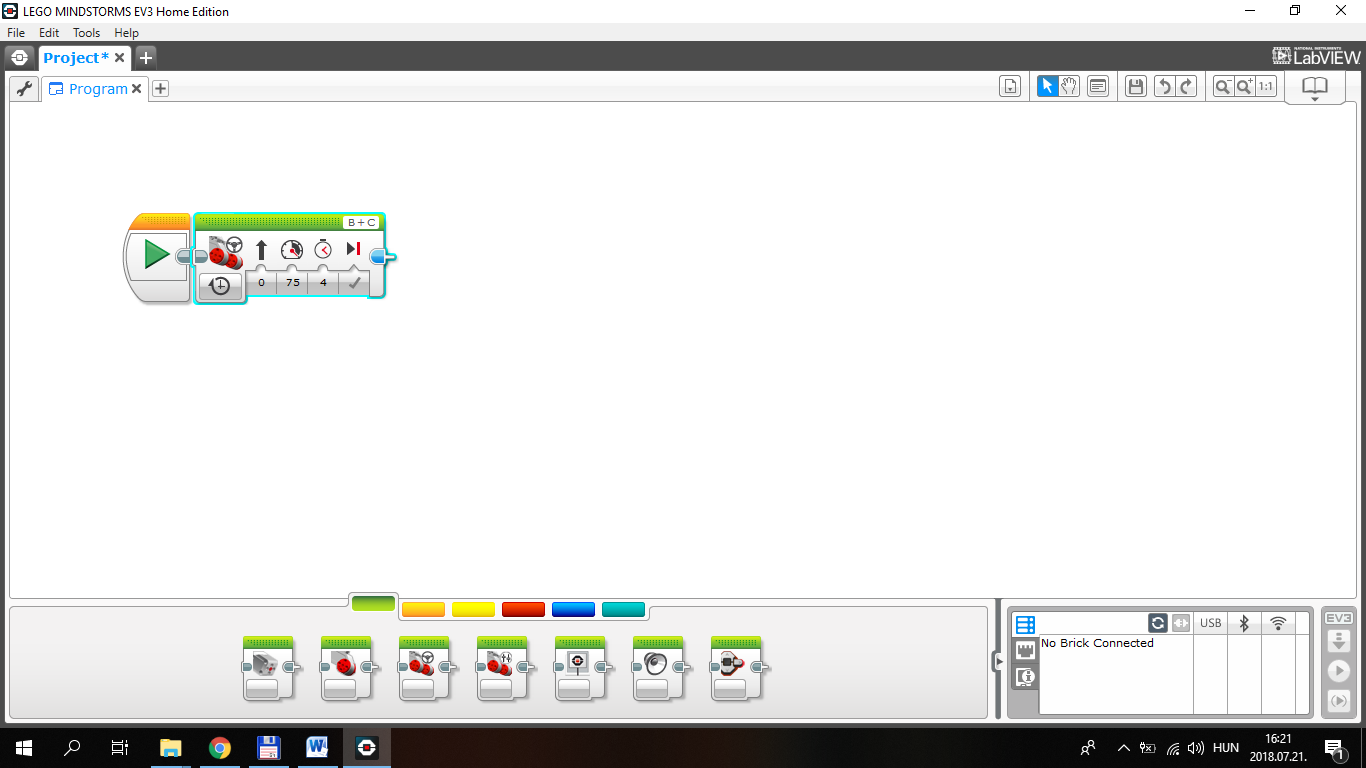 A robot 75-ös sebességgel megy előre 4 másodpercig.Változtassuk a sebességet 50-re, majd válasszunk egy harmadik értéket is.